Name: ________________________________________________________________________Address: ______________________________________________________________________City, State, Zip Code: ____________________________________________________________Phone Number: ________________________________________________________________Email: ________________________________________________________________________RV Space – $40 per night (See next page for space reservations)Type of Vehicle:Grooming Space – 5’x10’ spaces are $25 each; 10’x10’ spaces are $40 each. Spaces include electricity.TOTAL: $__________________Please make checks payable to GSCASpace Assignment Requests (cannot be guaranteed): ___________________________________________________________________Payment for reservations can be made via Paypal through our website www.gsca2018.com or by mailing this form and check to the address below.Reservations due by September 17, 2018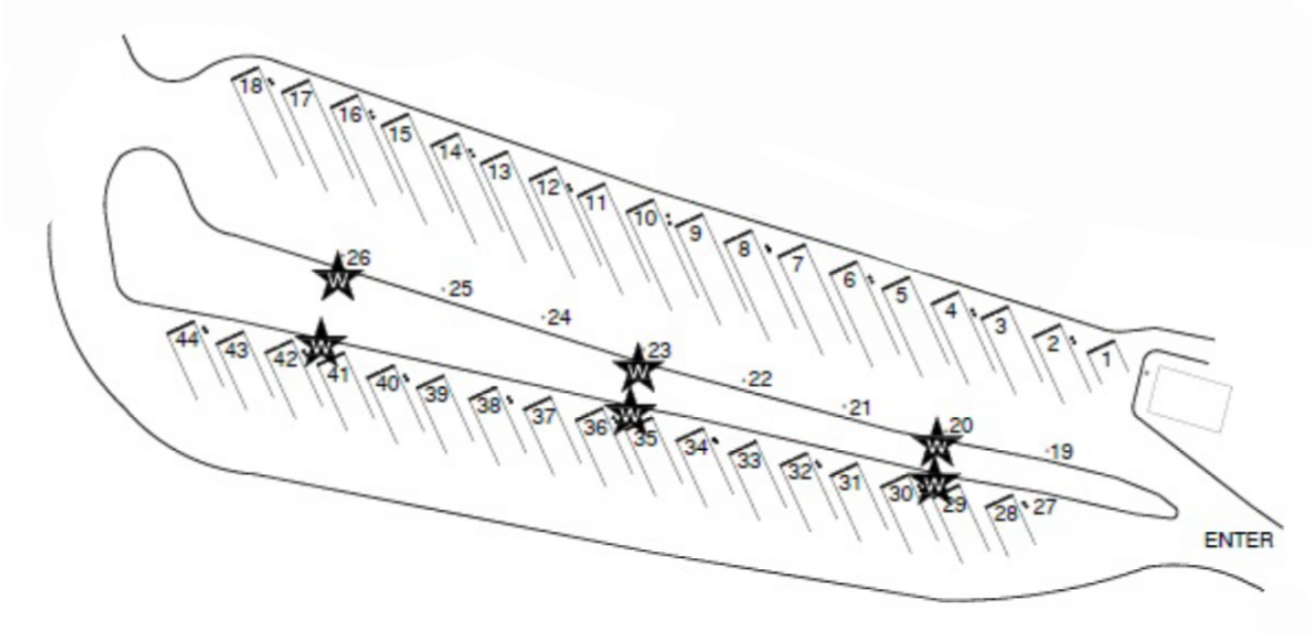 Space Reservation (Indicate space number):1st Choice: ________2nd Choice: ________3rd Choice: ________License Number & StateTotal Length in FeetArrival DateDeparture DateClass AClass B/CFifth WheelPop UpTravel TrailerNumber of 5 x 10 SpacesNumber of 10 x 10 spaces